Subject:  History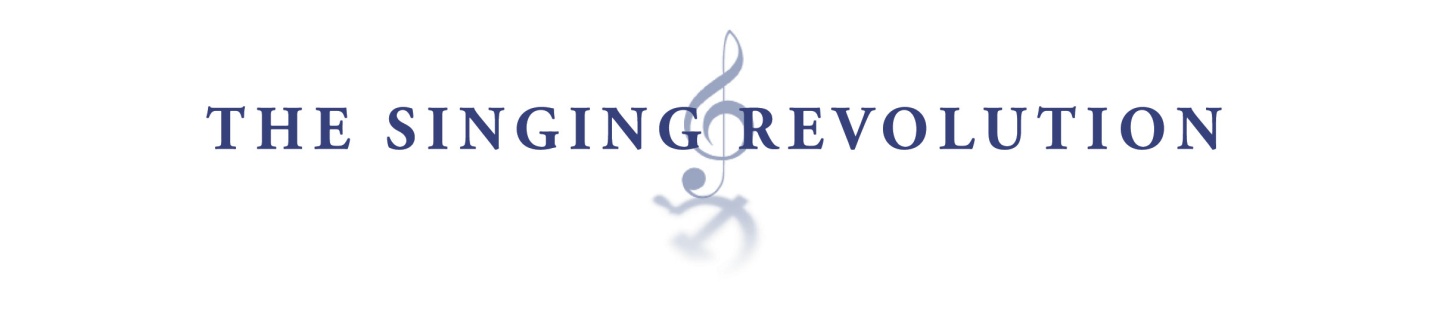 The Singing Revolution Document Based Question (DBQ) EssayAim / Essential QuestionBased on the documentary The Singing Revolution, were the Estonians justified in their claim of independent national sovereignty from the Soviet Union?OverviewStudents will watch The Singing Revolution, complete a series of document analysis activities, and write an essay that answers the Aim/Essential Question.Materials & TechnologyThe Singing Revolution (entire film) (from Disc One / Play Film)Class set of the DBQ packet(below)Any DVD-compatible player A television or video projection unitLesson Time:  Four 50-minute class periods.ObjectivesStudents will:Identify key events and write notes while observing a documentary film.Analyze historical documents and respond to guiding questions.Write a persuasive essay that answers the essential question, using the included documents and additional information from the film/student-generated notes.InstructionDays 1 and 2Opening: Bell Ringer / Do NowTell students they will watch a film about an Eastern European country, Estonia, and its path to independence.Write Aim/Essential Question on the board.Tell students to take notes addressing the essential question.Show The Singing Revolution in its entirety.  Note: It is essential that the students have seen the film before beginning the DBQ activities for them to have an understanding of the documents they will be working with.Day 3Give students a copy of the DBQ packet. Have them complete all included questions. Tell students they will use the packet and their notes from the film to write their rough draft of the persuasive essay the following day.  Allow students to take home the packet to complete for homework.Day 4Discuss student responses to DBQ question, ensuring comprehension of the documents. Have students begin their rough draft essays using the DBQ packet and film notes. Provide students with guidelines for final essay submission. Close: Application / SummaryStudents will write their final draft essay for homework.HomeworkStudents will complete their formal essay.Name  _____________________________			Date ____________________________Class  ___________ Period _________			Teacher  ______________________Document-Based QuestionDBQ Theme: Estonian National SovereigntyDIRECTIONS:This task is based on the accompanying documents.  Some of these documents have been edited to help you with the task.  The essay is designed to test your ability to work with historical documents and your knowledge of the development and impact of political parties.  Carefully analyze the documents.  Your responses should help you to write the essay.HISTORICAL CONTEXT:Today, the Eastern European country of Estonia is a free, sovereign nation.  Throughout much of its history, it was occupied by one nation or another. Before it broke away from its last occupier, the Soviet Union, Estonian people attempted to legitimize their freedom movement in the eyes of their occupiers and the world.TASK A:  Using information from the documents and your viewing of The Singing Revolution documentary, answer the questions that follow each document.  Your answers to the questions will help you write the essay.TASK B:  Write an essay that addresses the following question:Based on the documentary The Singing Revolution, were the Estonians justified in their claim of independent national sovereignty from the Soviets?Use the following guidelines: Write a well-organized essay that includes a strong introduction, body (topic and closing sentence for each paragraph), and conclusion that defends your position on the question above. Use your knowledge, evidence from the documents, and the answers to the questions in Part A to support your response which should:Explain why the Estonians believed they should be independent from the Soviet Union.Discuss the reasoning/rationale for independence, based on the documents and film.Evaluate the legitimacy of the Estonian’s claims in contrast to those of their Soviet occupiers. Do not simply repeat the contents of the documents.Include details, examples, or reasons to develop your ideas.Utilize related outside information, (your knowledge from the film and beyond).Document 1Who are the two parties making an agreement in the Treaty of Tartu?According to Article II of the treaty, what have the two parties agreed to?Document 2Why would the Nazis and Soviets keep these articles secret?Based on the Molotov-Ribbentrop Pact, do you believe the two parties intend to respect the independence of the nations mentioned in Article I?  Explain your answer.Document 31. What country’s governing body has issued this resolution, and what does this suggest to you about the way other nations view Soviet occupation?  Does this country view Soviet annexation as legal/legitimate?Document 4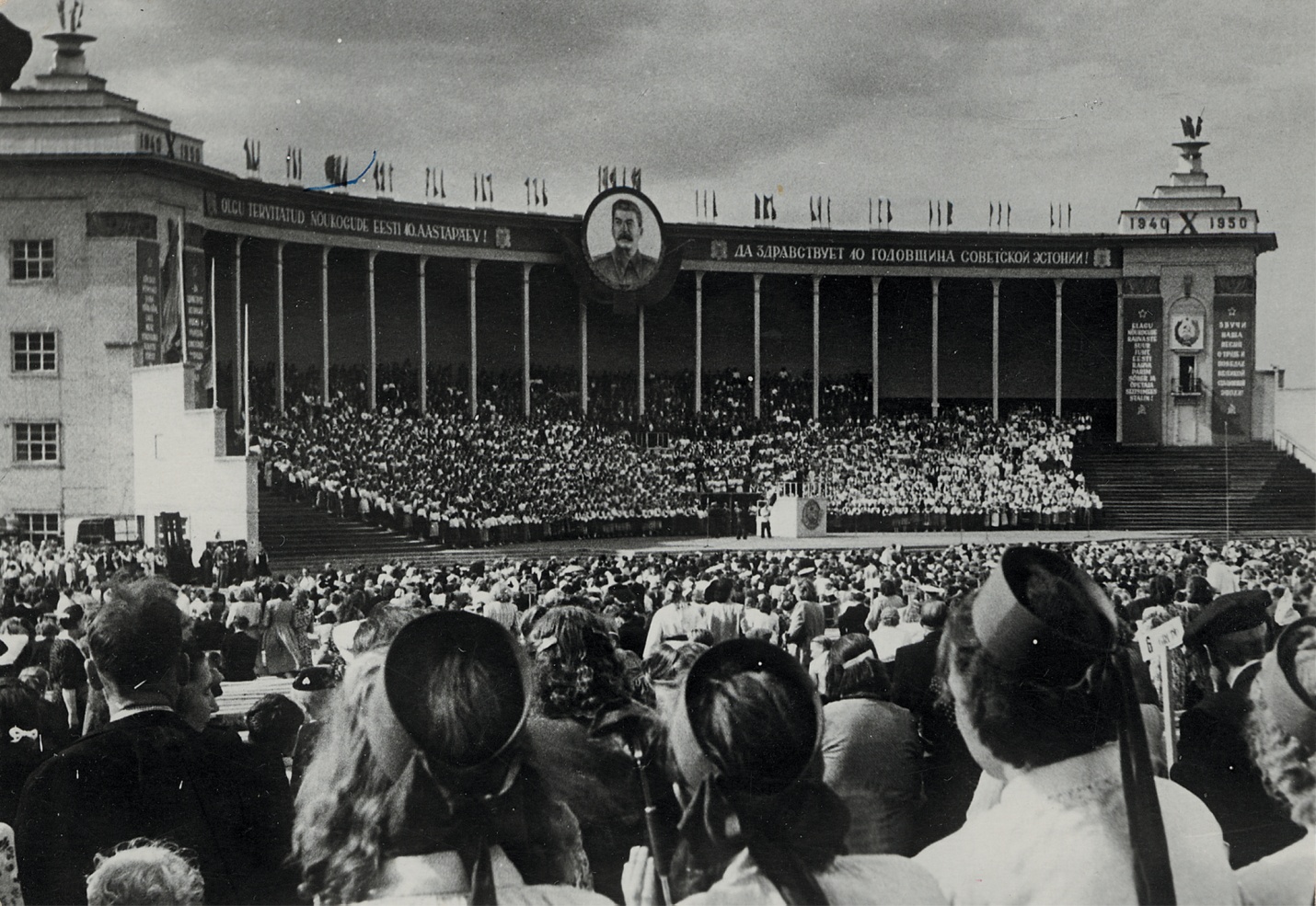 A major theme within The Singing Revolution is of Estonia’s preservation of its identity through culture.  What evidence do you see of this in the image above?What evidence do you see of Soviet oppression and dominance?  What evidence do you see of resistance to Soviet control?Document 5What were the main concerns of Estonians addressed in the excerpts above?What do these concerns indicate about the approach Estonians were going to take to rid themselves of Soviet influence?  Were the Estonians advocating open rebellion?How do the statements at Hirve Park appeal to claims of injustice?Document 6In your own words, summarize three actions Estonians took, in 1989 and 1990, to gain independence.Was Estonia free from the Soviets between 1989 and 1990?  Did they have the legal right to carry out the activities in the document?  Did they have any right to carry out these activities?